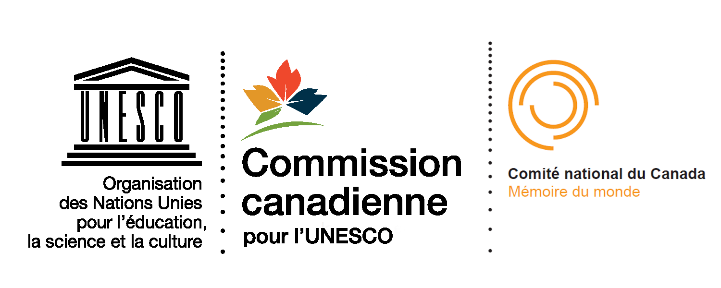 Comité consultatif canadien de la Mémoire du mondeFormulaire de candidatureComité consultatif canadien de la Mémoire du mondeFormulaire de candidatureComité consultatif canadien de la Mémoire du mondeFormulaire de candidatureComité consultatif canadien de la Mémoire du mondeFormulaire de candidatureComité consultatif canadien de la Mémoire du mondeFormulaire de candidatureComité consultatif canadien de la Mémoire du mondeFormulaire de candidaturePrénom et nom :  Prénom et nom :  Adresse :Adresse :Téléphone :Téléphone :Téléphone (cellulaire) :Téléphone (cellulaire) :Téléphone (cellulaire) :Principale adresse courriel :Principale adresse courriel :Organisme/association (le cas échéant) :Organisme/association (le cas échéant) :Langues Langues Anglais :                                                                  Parlé      Écrit              Français :                                                                Parlé      Écrit              Autre (veuillez préciser) : _______________ Parlé      Écrit              Notes (optionnel) :Anglais :                                                                  Parlé      Écrit              Français :                                                                Parlé      Écrit              Autre (veuillez préciser) : _______________ Parlé      Écrit              Notes (optionnel) :Anglais :                                                                  Parlé      Écrit              Français :                                                                Parlé      Écrit              Autre (veuillez préciser) : _______________ Parlé      Écrit              Notes (optionnel) :Anglais :                                                                  Parlé      Écrit              Français :                                                                Parlé      Écrit              Autre (veuillez préciser) : _______________ Parlé      Écrit              Notes (optionnel) :Anglais :                                                                  Parlé      Écrit              Français :                                                                Parlé      Écrit              Autre (veuillez préciser) : _______________ Parlé      Écrit              Notes (optionnel) :Anglais :                                                                  Parlé      Écrit              Français :                                                                Parlé      Écrit              Autre (veuillez préciser) : _______________ Parlé      Écrit              Notes (optionnel) :Anglais :                                                                  Parlé      Écrit              Français :                                                                Parlé      Écrit              Autre (veuillez préciser) : _______________ Parlé      Écrit              Notes (optionnel) :Site web personnel ou de votre organisme (s’il y a lieu) :Site web personnel ou de votre organisme (s’il y a lieu) :Comment avez-vous entendu parler du programme Mémoire du monde?Comment avez-vous entendu parler du programme Mémoire du monde?Avez-vous déjà participé à une consultation, à une rencontre ou à une Assemblée générale annuelle organisée par la Commission canadienne pour l’UNESCO?Détails :Avez-vous déjà participé à une consultation, à une rencontre ou à une Assemblée générale annuelle organisée par la Commission canadienne pour l’UNESCO?Détails :Avez-vous déjà participé à une consultation, à une rencontre ou à une Assemblée générale annuelle organisée par la Commission canadienne pour l’UNESCO?Détails :Avez-vous déjà participé à une consultation, à une rencontre ou à une Assemblée générale annuelle organisée par la Commission canadienne pour l’UNESCO?Détails :Avez-vous déjà participé à une consultation, à une rencontre ou à une Assemblée générale annuelle organisée par la Commission canadienne pour l’UNESCO?Détails :Avez-vous déjà participé à une consultation, à une rencontre ou à une Assemblée générale annuelle organisée par la Commission canadienne pour l’UNESCO?Détails :  Oui  Oui  NonDécrivez votre expérience ou votre intérêt en lien avec le programme Mémoire du monde et ses priorités. (Maximum une page)Décrivez votre expérience ou votre intérêt en lien avec le programme Mémoire du monde et ses priorités. (Maximum une page)Décrivez votre expérience ou votre intérêt en lien avec le programme Mémoire du monde et ses priorités. (Maximum une page)Décrivez votre expérience ou votre intérêt en lien avec le programme Mémoire du monde et ses priorités. (Maximum une page)Décrivez votre expérience ou votre intérêt en lien avec le programme Mémoire du monde et ses priorités. (Maximum une page)Décrivez votre expérience ou votre intérêt en lien avec le programme Mémoire du monde et ses priorités. (Maximum une page)Décrivez votre expérience ou votre intérêt en lien avec le programme Mémoire du monde et ses priorités. (Maximum une page)Décrivez votre expérience ou votre intérêt en lien avec le programme Mémoire du monde et ses priorités. (Maximum une page)Décrivez votre expérience ou votre intérêt en lien avec le programme Mémoire du monde et ses priorités. (Maximum une page)Pourquoi désirez-vous joindre le Comité consultatif canadien de la Mémoire du monde? (Maximum une page)Pourquoi désirez-vous joindre le Comité consultatif canadien de la Mémoire du monde? (Maximum une page)Pourquoi désirez-vous joindre le Comité consultatif canadien de la Mémoire du monde? (Maximum une page)Pourquoi désirez-vous joindre le Comité consultatif canadien de la Mémoire du monde? (Maximum une page)Pourquoi désirez-vous joindre le Comité consultatif canadien de la Mémoire du monde? (Maximum une page)Pourquoi désirez-vous joindre le Comité consultatif canadien de la Mémoire du monde? (Maximum une page)Pourquoi désirez-vous joindre le Comité consultatif canadien de la Mémoire du monde? (Maximum une page)Pourquoi désirez-vous joindre le Comité consultatif canadien de la Mémoire du monde? (Maximum une page)Pourquoi désirez-vous joindre le Comité consultatif canadien de la Mémoire du monde? (Maximum une page)Veuillez envoyer le formulaire rempli avec votre curriculum vitae à daly.koffi@ccunesco.ca avant le 19 septembre 2022.Veuillez envoyer le formulaire rempli avec votre curriculum vitae à daly.koffi@ccunesco.ca avant le 19 septembre 2022.Veuillez envoyer le formulaire rempli avec votre curriculum vitae à daly.koffi@ccunesco.ca avant le 19 septembre 2022.Veuillez envoyer le formulaire rempli avec votre curriculum vitae à daly.koffi@ccunesco.ca avant le 19 septembre 2022.Veuillez envoyer le formulaire rempli avec votre curriculum vitae à daly.koffi@ccunesco.ca avant le 19 septembre 2022.Veuillez envoyer le formulaire rempli avec votre curriculum vitae à daly.koffi@ccunesco.ca avant le 19 septembre 2022.Veuillez envoyer le formulaire rempli avec votre curriculum vitae à daly.koffi@ccunesco.ca avant le 19 septembre 2022.Veuillez envoyer le formulaire rempli avec votre curriculum vitae à daly.koffi@ccunesco.ca avant le 19 septembre 2022.Veuillez envoyer le formulaire rempli avec votre curriculum vitae à daly.koffi@ccunesco.ca avant le 19 septembre 2022.Protection de vos renseignements personnels En soumettant vos renseignements personnels, vous consentez à ce qu’ils soient recueillis, utilisés et divulgués conformément aux dispositions de la Loi sur la protection des renseignements personnels. La Commission canadienne pour l’UNESCO utilisera l’information ou la divulguera à d’autres uniquement aux fins d’évaluer votre candidature pour le Comité consultatif canadien de la Mémoire du monde.Protection de vos renseignements personnels En soumettant vos renseignements personnels, vous consentez à ce qu’ils soient recueillis, utilisés et divulgués conformément aux dispositions de la Loi sur la protection des renseignements personnels. La Commission canadienne pour l’UNESCO utilisera l’information ou la divulguera à d’autres uniquement aux fins d’évaluer votre candidature pour le Comité consultatif canadien de la Mémoire du monde.Protection de vos renseignements personnels En soumettant vos renseignements personnels, vous consentez à ce qu’ils soient recueillis, utilisés et divulgués conformément aux dispositions de la Loi sur la protection des renseignements personnels. La Commission canadienne pour l’UNESCO utilisera l’information ou la divulguera à d’autres uniquement aux fins d’évaluer votre candidature pour le Comité consultatif canadien de la Mémoire du monde.Protection de vos renseignements personnels En soumettant vos renseignements personnels, vous consentez à ce qu’ils soient recueillis, utilisés et divulgués conformément aux dispositions de la Loi sur la protection des renseignements personnels. La Commission canadienne pour l’UNESCO utilisera l’information ou la divulguera à d’autres uniquement aux fins d’évaluer votre candidature pour le Comité consultatif canadien de la Mémoire du monde.Protection de vos renseignements personnels En soumettant vos renseignements personnels, vous consentez à ce qu’ils soient recueillis, utilisés et divulgués conformément aux dispositions de la Loi sur la protection des renseignements personnels. La Commission canadienne pour l’UNESCO utilisera l’information ou la divulguera à d’autres uniquement aux fins d’évaluer votre candidature pour le Comité consultatif canadien de la Mémoire du monde.Protection de vos renseignements personnels En soumettant vos renseignements personnels, vous consentez à ce qu’ils soient recueillis, utilisés et divulgués conformément aux dispositions de la Loi sur la protection des renseignements personnels. La Commission canadienne pour l’UNESCO utilisera l’information ou la divulguera à d’autres uniquement aux fins d’évaluer votre candidature pour le Comité consultatif canadien de la Mémoire du monde.Protection de vos renseignements personnels En soumettant vos renseignements personnels, vous consentez à ce qu’ils soient recueillis, utilisés et divulgués conformément aux dispositions de la Loi sur la protection des renseignements personnels. La Commission canadienne pour l’UNESCO utilisera l’information ou la divulguera à d’autres uniquement aux fins d’évaluer votre candidature pour le Comité consultatif canadien de la Mémoire du monde.Protection de vos renseignements personnels En soumettant vos renseignements personnels, vous consentez à ce qu’ils soient recueillis, utilisés et divulgués conformément aux dispositions de la Loi sur la protection des renseignements personnels. La Commission canadienne pour l’UNESCO utilisera l’information ou la divulguera à d’autres uniquement aux fins d’évaluer votre candidature pour le Comité consultatif canadien de la Mémoire du monde.Protection de vos renseignements personnels En soumettant vos renseignements personnels, vous consentez à ce qu’ils soient recueillis, utilisés et divulgués conformément aux dispositions de la Loi sur la protection des renseignements personnels. La Commission canadienne pour l’UNESCO utilisera l’information ou la divulguera à d’autres uniquement aux fins d’évaluer votre candidature pour le Comité consultatif canadien de la Mémoire du monde.Nom :                                                                                                                                             Date :  	Date :  	